  		   Cruce de lagos de Buenos Aires a Santiago 10 días 9 noches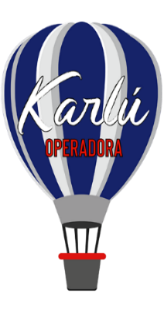 Día 1 Buenos AiresArribo, asistencia y recepción por nuestro personal en el Aeropuerto de Ezeiza y traslado en servicio privado al hotel seleccionado. Día 2 Buenos AiresDesayuno en el hotel. Por la mañana salida del hotel para realizar la visita a la ciudad de Buenos Aires, el recorrido comienza por la Av. 9 de Julio, exterior del Teatro Colon, Avda. Diagonal Norte, Obelisco y Plaza de la Republica, con dirección a Plaza de Mayo, Casa Rosada, Catedral y Banco Nación. Continuación por Balcarce o Paseo Colon, para ingresar en el Barrio de San Telmo, Parque Lezama, exterior del Estadio del Boca Júnior y el Barrio de la Boca con descenso en la famosa Calle Caminito. Continuaremos luego para Puerto Madero, Av. Córdoba hacia Leandro N. Alem, luego, Av. Libertador, observando la Plaza San Martín, Torre Monumental (ex Torre de los Ingleses), llegando al Barrio de la Recoleta, mostrando los diferentes puntos de interés turístico, prosecución a Palermo con sus parques y monumentos. Tarde libre. Por la noche recomendamos tomar OPCIONAL cena show de tango. Alojamiento. Día 3 Buenos AiresDesayuno en el hotel. Recomendamos realizar excursión OPCIONAL al Tigre y Delta del Paraná (HD) o pasar un día de campo en una estancia típica argentina. Día 4 Buenos Aires/BarilocheDesayuno en el hotel. A la hora convenida traslado en servicio privado al aeropuerto nacional Jorge Newbery para embarcar con destino a San Carlos de Bariloche. Arribo, asistencia y recepción por nuestro personal en el aeropuerto y traslado en servicio regular al hotel seleccionado.Día 5 BarilocheDesayuno en el hotel. Por la mañana, disfrutamos del mundialmente conocido Circuito Chico. El viaje se inicia desde Bariloche por la Av. Ezequiel Bustillo, un camino asfaltado y sinuoso que bordea el lago Nahuel Huapi. A la altura del kilómetro 8 se encuentra Playa Bonita. Diez kilómetros más adelante, y después de disfrutar de diferentes paisajes, llegamos al pie del cerro Campanario. En este lugar funciona una aerosilla (no incluida) que traslada al viajero hasta la cumbre (1050 m), un lugar ideal para apreciar una de las más bellas y fascinantes vistas de la región. Se observan los lagos Nahuel Huapi y Perito Moreno, la laguna El Trébol, las penínsulas de San Pedro y Llao Llao, la isla Victoria, los cerros Otto, López, Goye, Catedral y la ciudad de Bariloche. Al seguir nuestro viaje, y luego de pasar por la península de San Pedro, llegamos a la península Llao Llao. Allí se destacan el gran hotel Llao Llao y la capilla San Eduardo, joyas arquitectónicas de la región, y sobre el lago Nahuel Huapi encontramos Puerto Pañuelo, punto de partida de numerosas excursiones lacustres. Más adelante llegamos al Punto Panorámico, un balcón natural con una vista espectacular sobre el lago Moreno y la península Llao Llao. Regresamos a la ciudad y cerramos el circuito. No incluye medios de elevación. Tarde libre. Alojamiento.Día 6 Bariloche/Cruce Internacional de LagosDesayuno en el hotel. Por la mañana traslado a Puerto Pañuelo para embarcar y comenzar la travesía, navegando entre los cerros hacia el corazón de la cordillera se llega a Puerto Blest. Luego, se recorre en ómnibus un camino de 3 Km que, bordeando el Río Frías, llega a Pto. Alegre. Allí, se navega durante unos 20 minutos las verdes aguas del Lago Frías para llegar a Puerto Frías, al tiempo que las vistas de las altas cumbres del Cerro Tronador y el vuelo de los cóndores impactan por su belleza. Al llegar a Puerto Frías se realizan los trámites migratorios. A continuación, se toma el ómnibus que atraviesa la cordillera por un camino de exuberante vegetación en plena selva valdiviana hasta llegar a Peulla, primera población chilena, finalizando los trámites migratorios y de Aduana para el luego almorzar (Almuerzo no incluido) Más tarde, se navega el Lago de Todos los Santos en dirección este hacia Petrohué. Allí, retomando la vía terrestre se visitan los Saltos de Petrohué y finalmente, bordeando el Lago Llanquihue se llega a la ciudad de Puerto Varas, terminando el servicio del Cruce de Lagos. Alojamiento en el hotel seleccionado. Día 7 Puerto Montt/Puerto Varas/Santiago de ChileDesayuno en el hotel. A la hora convenida traslado al aeropuerto de Puerto Montt para abordar el vuelo con destino a la ciudad de Santiago de Chile. Arribo, asistencia y recepción por nuestro personal en el Aeropuerto Internacional Comodoro Arturo Merino Benítez y traslado en servicio privado al hotel seleccionado. Día 8 Santiago de Chile Desayuno en el hotel. En la mañana visita de la ciudad en tour regular, se verá el sector colonial de la ciudad, Avda. Ejército, Blanco, Parque O'Higgins, Hipódromo de Santiago, calle República, Avda. Bernardo O'Higgins, Palacio Presidencial de La Moneda (1786), Municipalidad de Santiago, antiguo Palacio de los Tribunales de Justicia (1907), ex Congreso Nacional (1858), Plaza de Armas (1870), Catedral (1748), Correo Central (1882), Centro Cultural Estación Mapocho (1905), Mercado Central (1868), Río Mapocho, Parque Forestal, Palacio Museo de Bellas Artes, Cerro Santa Lucia, lugar de la fundación de Santiago el 12 de Febrero de 1541, Biblioteca Nacional, Universidad de Chile (1863), Iglesia Convento de San Francisco (1572), barrios París y Londres, Club de la Unión (1917), exclusivo club social, Bolsa de Comercio (1917), Teatro Municipal (1853), Plaza Baquedano con la Tumba al Soldado Desconocido, barrio bohemio de Bellavista, famoso por sus restaurantes, cerro San Cristóbal (880 m.s.n.m), Avda. Costanera, Providencia, Avda. Suecia, Avda. El Bosque, Avda. Isidora Goyenechea y Borderio, centros gastronómicos de excelencia, Vitacura, Avda. Apoquindo y Escuela Militar. Tarde libre. Alojamiento.Día 9 Santiago de Chile Desayuno en el hotel. Día libre, se recomienda tomar el tour a Viña del Mar y Valparaíso.Día 10 Santiago de ChileDesayuno en el hotel. A la hora convenida traslado en servicio privado al aeropuerto Internacional Comodoro Arturo Merino Benítez para embarcar con destino a la ciudad de Origen. Costo por persona en dólares americanos:Hotel Intercontinental/Alma/CumbresIncluye:3 noches en Buenos AiresVisita de la ciudad2 noches en BarilocheHD Circuito ChicoCruce Andino de Lagos1 noche en Puerto Varas3 noches en SantiagoVisita de la ciudadDesayunos incluidosTraslados en servicio privado en Buenos Aires y Santiago, en el resto de las ciudades en regularVisitas en regularAmenities de Luna de Miel:Arreglo de habitaciónCena románticaNo incluye:VuelosTasa turística Visit Buenos Aires (Debe abonarse en el hotel)Asistencia de guía las 24 horas.Notas:Para reservaciones, se requiere copia del pasaporte con vigencia mínima de 6 meses después de su regresoLos documentos como pasaporte, visas, vacunas o cualquier otro requisito que solicite el país visitado, son responsabilidad del pasajero.Las cotizaciones están sujetas a cambio al momento de confirmar los servicios por escrito.Los traslados regulares cuentan con horario preestablecido, sujetos a cambios sin previo aviso. Cualquier servicio NO utilizado, NO APLICA para reembolso.Tarifas sujetas a cambio y disponibilidad al momento de confirmar serviciosTarifa aplica para pago con transferencia bancaria o cheque Pagos con tarjeta de crédito visa o mc aplica cargo bancario de 3.5%El tipo de cambio se aplica el día que se realiza el pagoVigencia: Junio de 2020 – Febrero 2021Hotel Waldorf/Tres  Reyes/Diego  V    Hotel Dazzler Maipu/NH/NovotelHotel Grand Brizo/Cabañas/Pullman